ПЕДАГОГИЧЕСКИЙ ОПЫТКондратьева Елена Михайловнавоспитателя структурного подразделения «Детский сад №18 комбинированного вида» МБДОУ «Детский сад «Радуга» комбинированного вида»Рузаевского муниципального районаТема опыта: «Экологическое воспитание старших дошкольников»Сведения об авторе: Кондратьева Елена Михайловна, образование высшее, МГПИ им. М. Е. Евсевьева.Квалификация: Бакалавр. Педагогическое образование.Общий стаж – 30 лет 2 мес.Стаж педагогической работы (по специальности) – 28 лет 5 мес.Стаж работы в МБДОУ «Детский сад № 18» – 30 лет 2 мес.ВведениеАктуальность, проблема массовой практики, решаемая авторомОдним из важных аспектов в решении проблемы сохранения природных ресурсов Земли является образование, экологическое просвещение всего населения. В настоящее время экологическое образование – одно из значительных направлений совершенствования деятельности систем обучения.Экология в современное время – это фундамент развития ведущего образа жизни. Именно в дошкольный возраст закладывается фундамент правильного отношения к миру вокруг. Ребенок испытывает эмоции от живого и неживого, собирает поток информации, учится быть бережливым и аккуратным ко всему вокруг. У него формируются основные принципы экологического мышления, сознания, закладываются первые основы экологической культуры. Это получается только при следующем условии: если взрослые, которые принимают участие в воспитании ребенка, сами владеют экологической культурой: осознают, заботятся об общих для всех проблемах, показывают ребенку волшебство природы, а так же помогают строить с ней отношения.   Экологическое воспитание детей есть целенаправленный педагогический процесс. Так, актуальным будет создание условий для экологического воспитания дошкольников, разработка целей, содержания и методов осуществления этого процесса.   Знания о природе, а главное – умения этими знаниями пользоваться в жизни – главные части экологической культуры. Ее первые элементы образуются на основе взаимодействия детей под руководством взрослых с предметно – природным миром, который их окружает: растениями, животными, их средой обитания.    Соприкасаясь с природой, дети или активно наблюдают, или трудятся в ней, или играют с ее предметами. Деятельность – одно из решающих средств развития у детей познавательных интересов к природе. Совместная и самостоятельная деятельность осуществляется без принуждения, сопровождается положительными эмоциями.Основная идея опытаНа формирование идеи опыта оказали влияние следующие факторы: – изучение методической литературы по данной теме; – курсы повышения квалификации;  – активное участие в работе городских методических объединений;  – изучение и анализ содержания экологического образования детей старшего дошкольного возраста;– выявление педагогических условий развития экологической культуры детей дошкольного возраста.На основании вышеперечисленных факторов я пришла к выводу, что основной проблемой является отсутствие у старших дошкольников элементарных экологических знаний о природе их родного края, отражающих взаимоотношения живых организмов с окружающей их средой.У некоторых детей отсутствуют исходные представления и практики в области природопользования (хозяйственные воздействия на природу), охраны природы, начальных представлений о человеке, как живом организме, об экологии человека (понимание отдельных проявлений зависимости здоровья детей и взрослых от условий среды, в которой они живут).Следовательно, главным в моей работе является воспитание у старших дошкольников позитивно – деятельностного отношения к объектам и явлениям природы, с которыми они вступают в контакт. Теоретическая база, опора на современные педагогические теорииВсе известные педагоги прошлого уделяли большое значение природе, именно как средству воспитания детей. Я. А. Каменский видел в природе источник познания, средство развития ума. К. Д. Ушинский был сторонником «вывоза детей на природу», чтобы рассказать им все, что доступно и полезно для их умственного и речевого развития. Он характеризовал природу и как великого воспитателя: «Вызывать у детей живое чувство к природе – значит будить одно из благотворнейших, эмоционально-воспитательных влияний».Ученый Г. А. Ягодин говорил о масштабной важности экологического воспитания, как части Вселенной, человека, который способен безопасно и счастливо жить в мире. Вопросы и проблемы экологического воспитания экологического воспитания детей старшего дошкольного возраста представлены в работах С. А. Веретенниковой, Э. И. Залкинд, Е. И. Золотовой, Л. А. Каменевой, Л. М. Маневцовой.Существует множество программ по экологическому воспитанию детей старшего дошкольного возраста, таких как: «Юный эколог» С. Н. Николаевой, «Мы» Н. Н. Кондратьевой, «Мир природы и ребенок» Л. М. Маневцовой, «Наш дом природа» Н. А. Рыжова, технология О. А. Воронкевич «Добро пожаловать в экологию». Проанализировав их, выявила, что они объединены следующими идеями: живое и неживое – едино, природа и человек неразрывно связаны.Таким образом, экологическое воспитание очень важно и актуально в любом историческом периоде, будь то в прошлом или настоящем. Как педагоги прошлого, так и современности отмечают значимость экологического воспитания. Новизна и творческие находкиЯвляясь деятелем педагогического процесса, носителем экологической культуры, владея методикой экологического воспитания, организую работу старших дошкольников так, чтобы она была содержательной, красочной и способствовала развитию практических навыков и важных представлений о природе.Считаю, что ведущей деятельностью в этом процессе является совместная работа взрослого и ребенка. В работе с детьми старшего дошкольного возраста по экологическому воспитанию и обучению я использовала комплексный подход, включающий взаимосвязь научно-исследовательской деятельности, музыки, изобразительного искусства, физкультуры, игр, театральной деятельности, литературы, экскурсий, а также организацию самостоятельной деятельности детей.Моя работа с детьми предполагает сотрудничество, сотворчество педагога и ребенка и не является авторитарной моделью обучения. Рабочий процесс сформирован так, что дети имеют возможность задавать вопросы, дискуссировать, предлагать свои идеи, гипотезы, а самое главное – не боятся ошибиться. Считаю, что это – залог успешной работы в любом направлении.Так, важными условием успешной работы по экологическому воспитанию является реализация комплексного подхода, создание среды, в которой взрослые личным примером демонстрируют детям правильное отношение к природе и активно, по мере своих возможностей, вместе с детьми участвуют в природоохранной деятельности.Технология опытаДля реализации работы по экологическому воспитанию старших дошкольников я поставила перед собой цель - через красоту и любовь к природе развивать активный познавательный интерес, а также желание создавать нужные условия для сохранения природы.В связи с поставленной целью мною были выдвинуты следующие задачи:– создать и правильно использовать развивающую экологическую среду в группе, дошкольном образовательном учреждении, в семье, воспитывать детей в экологической культуре;– развивать навыки бережного отношения к объектам живой и неживой природы, к месту проживания;– направить активную деятельность дошкольника на сознательную охрану природы;– воспитывать у старших дошкольников гуманно-ценностное отношение к природе;– дать информацию детям об экологической ситуации в городе, области, мире и о влиянии ее на здоровье людей.Так, для развития двигательной активности использую подвижные игры, которые знакомят детей с повадками животных, такие игры, как: («Дикие животные», «У медведя во бору», «Кошки-мышки», «Звери и птицы»), с растениями («Найди такой же цветок», «Успей поймать», «Цветы и пчелки»). Благодаря им расширяются представления об объектах и явлениях природы, растениях и животных. Подвижные  игры развивают сообразительность, активность, инициативность, скорость.В своей работе использую экологические физкультминутки «Рыжий лес», «Путешествие», «Зима», «Мы присели под кусток».Игра помогает детям войти в мир социальных отношений. Дети узнают о работе взрослых на природе, уходе за комнатными растениями, знакомятся с правилами поведения, безопасного для человека и мира природы (игра «Магазин» – органические продукты, различные витамины, игра «Больница» – использование лекарственных растений, игра «Транспорт» – проблема загрязнения окружающей среды выхлопными газами, игра «Зоопарк» - охрана редкие виды птиц и животных, игра «Хорошо-плохо», «Что будет, если?»).    Для познавательно – исследовательской деятельности использую игры с природными материалами (шишки, камни, желуди, коробки с песком), опыты для установления детьми причино-следственных связей и отношений между предметами и явлениями (ознакомление со свойствами песка, снега, льда, воды, глины), задачи на логику на экологическую тематику («Помоги найти», «Что сначала, что потом?»), экологические проекты «Калейдоскоп  цветов», и  тематические презентации. Провожу совместно с детьми такие опыты, как: «Солнце сушит предметы», «Солнечный зайчик», «Смотрим через лупу», «Снег-вода». Такой опыт, как «Волшебство воды» познакомил детей и дал знания о воде, о том, что она безвкусная, прозрачная, что она имеет способность растворять некоторые вещества, имеет свойство быть в твердом состоянии. Опыты заинтересовывают детей, дарит яркие впечатления и дает новые знания. В строительном уголке для конструктивной деятельности дети могут выбрать образцы разных построек («Заповедник», «Садовый участок»). Большое значение имеет уголок природы – необходимо для наглядного ознакомления с миром, который расположен в доступном для детей месте. Наш уголок наполнен различными предметами живой и неживой природы, комнатными растениями, различным природным материалом. Всегда обращаю внимание, хвалю ребят, кто стремится помочь в уходе за растениями. Имеются макеты природных ландшафтов разных регионов, иллюстрации животных, птиц, деревьев, рисунки детей. В природном уголке есть календарь погоды, времени года, днями недели.   В коммуникативной деятельности происходит развитие всех компонентов устной речи детей (лексической стороны, грамматического строя речи, произносительной стороны речи; связной речи – диалогической и монологической форм). Активно использую речевые игры «Угадай по описанию», «Назови верно», «Кто больше», «Скажи иначе», обыгрывание сказок на экологические темы, разгадывание и составление загадок, беседы («Как мы узнали ворону?», «Летят перелетные птицы», «Зимовка» и др.).   В самостоятельной деятельности в группе пользуются популярностью настольно – печатные игры «Зоо-Лото», «Загадки о животных», словесные игры «Чей хвост?», «Что за птица?», «Подбери пару», «Что и где растет?» и т. д. Такие игры систематизируют знания о диких и домашних животных, деревьях, явлениях в  природе и многое другое.Огромным вкладом в представлении, расширении знаний о природе и окружающем считаю художественную литературу. Здесь, для детей в книжном уголке множество книг с рассказами и стихами о природе. Представлю несколько произведений: «Птицы под снегом» Пришвина М.: старшие дошкольники узнают, как приспосабливаются птицы к сезонным изменениям в природе; «Спор деревьев» К. Д. Ушинского: ребята узнают новые «качества» деревьев, их значимость, а так же этот рассказ учит детей быть быть дружными и не ссориться; рассказ К. Д. Ушинского «Четыре желания»: показывает детям, что любое из времен года – прекрасно, будь то осень или зима; стихотворение С. Михалкова «Прогулка» показывает как не стоит вести себя на отдыхе на природе, учит не засорять природу; рассказ «Лесные звезды» В. А. Степанова о лесных «звездах» - осенних листочках. Литература всегда развивает чувство прекрасного и побуждает любовь к окружающему. Значимую роль сыграл Л. Н. Толстой, его произведения имеют огромную ценность. Многообразие произведений позволяет красочно, словесно-эмоционально охарактеризовать, а так же углубить знания о природе и окружающем мире. Особенно интересны детям энциклопедии. Книги о природе использую в разных целях, например, чтение какого-либо рассказа или стихотворениями может предшествовать наблюдению.    На прогулках с детьми активно веду детьми наблюдение за явлениями природы, сезонными изменениями растений, птицами, насекомыми. Считаю верным в экологическом воспитании, это то, что ребенку нужно почувствовать. Почувствовать запах воздуха после проливного дождя, услышать пение птиц, потрогать, почувствовать, понять. Дети активно делятся своими впечатлениями, фактами из наблюдений. Считаю экскурсии («Прогулка в осеннем парке») – особой формой в экологическом воспитании, ведь во время них дети собирают природный материал для коллекций, поделок (листья, шишки, желуди). Помимо этого, прогулки и экскурсии на свежем воздухе – очень полезно для здоровья детей. Прогулка – прекрасное время, во время которого взрослый постепенно знакомит детей с тайнами природы.Практическая деятельность проявляется в заботе о комнатных растениях, а так же в уборке территории, например от осенней листвы, облагораживании, посадке кустарников, цветов. Очень важным в экологическом воспитании считаю приобщение детей к труду. В команде дети учатся сотрудничать и помогать друг другу.Работая с детьми, по теме «Экологическое воспитание», я учу каждого ребенка любить и беречь большой и маленький мир!Совместная деятельность педагогов, детей и родителейОдной из главных моих задач является привлечение родителей к совместной работе. Контакт с родителями в экологическом воспитании, а так же организуемые мероприятия не только помогают обеспечить единство и преемственность воспитательного процесса, но и вносят в этот процесс необходимые для ребенка положительные эмоции, а так же имеет цель – увеличение их профессиональной компетенции в данной области. Использую такие формы работы, как: беседы, консультации, совместные праздники, участие в выставках и многое другое. Например: анкета для родителей «Природу береги!» с последующей проведенной беседой, семейные фото-коллажи «Отдых на природе» (фотографии  отдыха на природе с родителями, близкими, родными), буклеты для родителей «Сортируем мусор», оформление фотостенда «Природа нашего города», детям очень нравится делать поделки совместно с родителями из природных материалов, ведь они очень разнообразны: осенние поделки из шишек, желудей, листьев, а так же из овощей. Выставка «Мой скворечник»: привлечение пап (дедушек) к совместной работе с детьми.Такая совместная система сотрудничества, прежде всего, способствует воспитанию детей в сознательном уважении к природе, людям, окружающему миру, что ляжет в основу культуры экологии. Так же мероприятия по вовлечению семьи в экологическое воспитание детей поспособствовало сближению родителей и ребенка, а так же сформировали у старших дошкольников ответственное отношение к окружающей среде. Результативность опытаПроанализировать эффективность работы по экологическому воспитанию старших дошкольников детей позволяет анализ данных диагностического обследования детей.Для этого изначально провела первичный мониторинг, который показал следующие результаты: низкий уровень - 30 %; средний уровень – 55 %; высокий уровень – 15 %.   В своей работе использовала различные методы, такие как: наглядный метод: сюда входит наблюдение, рассматривание фотографий, использование презентаций и др.; практический метод включает: игра, опыты, разнообразные проекты и др., словесный метод: чтение стихотворений, различных рассказов, беседы и др. Показатели мониторинга по окончанию опыта заметно улучшились. И так, высокий уровень – 30 %, средний уровень – 60 %, низкий уровень - 10 %. Таким образом, исходя из результатов мониторинга я вижу, что произошли значительные изменения у детей старшего дошкольного возраста по экологическому воспитанию. Отмечу следующие изменения:– у детей значительно расширились их экологические представления, их способность устанавливать причинно-следственные связи; – повышенный интерес к предметам и явлениям природного мира, а также эмоциональная реакция на «нарушения» в их использовании, оценочные суждения о них;– возникло желание уважать нормы и правила поведения в окружающей среде, чтобы сохранить ценности мира природы.– заметно изменилось отношение детей к объектам природы. – дети стали более внимательными, сконцентрированными, с интересом слушают рассказы, стихотворения о природе, задают различные вопросы;– при наблюдениях за природой у старших дошкольников заложилось абсолютно точное представление о предметах и явлениях природы, о том, что все в живой природе взаимосвязано, что каждый признак в строении растений, в  поведении животных подчиняется определенным законам. И следом по которым, человек, как часть природы, наделенный сознанием, активно воздействует на природу посредством своей деятельности;– во время прогулок и экскурсий дети стали проявлять большой интерес к жизни птиц и насекомых. Стали бережнее относится к кустарникам, цветам и растениям, муравейникам и ко всему живому. Теперь все дети знают, что человек и природа – неделимы, а все вокруг – волшебно красиво. И от того, как человек будет любить, беречь и заботиться о природе, будет зависеть его дальнейшее существование на Земле.Список литературы1. Вовк, Г. А. Ознакомление дошкольников с окружающим миром (Экологическое воспитание в детском саду): книга для воспитателей детских садов / под ред. Г. А. Вовк, Л. С. Згурская. – Благовещенск : : Изд-во БГПУ, 2017. – 164 с.2. Каменева, Л. А. Методика ознакомления детей с природой в детском саду: учеб. пособие для педучилищ / Л. А. Каменева. – Москва : Просвещение, 2006. – 240 с.3. Николаева, С. Н. Методика экологического воспитания дошкольников / С. Н. Николаева. – Москва : Академия, 2005. – 184 с.4. Рыжова, Н. А. Экологическое образование в детском саду / Н. А. Рыжова. – Москва : Истоки, 2009. – 432 с.5. Соломенникова, О. А. Экологическое воспитание в детском саду.Программа и методические рекомендации / О. А. Соломенникова. – Москва : МозаикаСинтез, 2008. – 122 с.6. Федосеева, П. Г. Игровая деятельность по экологическому воспитанию: старшая группа / П. Г. Федосеева. – Волгоград : Корифей, 2018. – 96 с.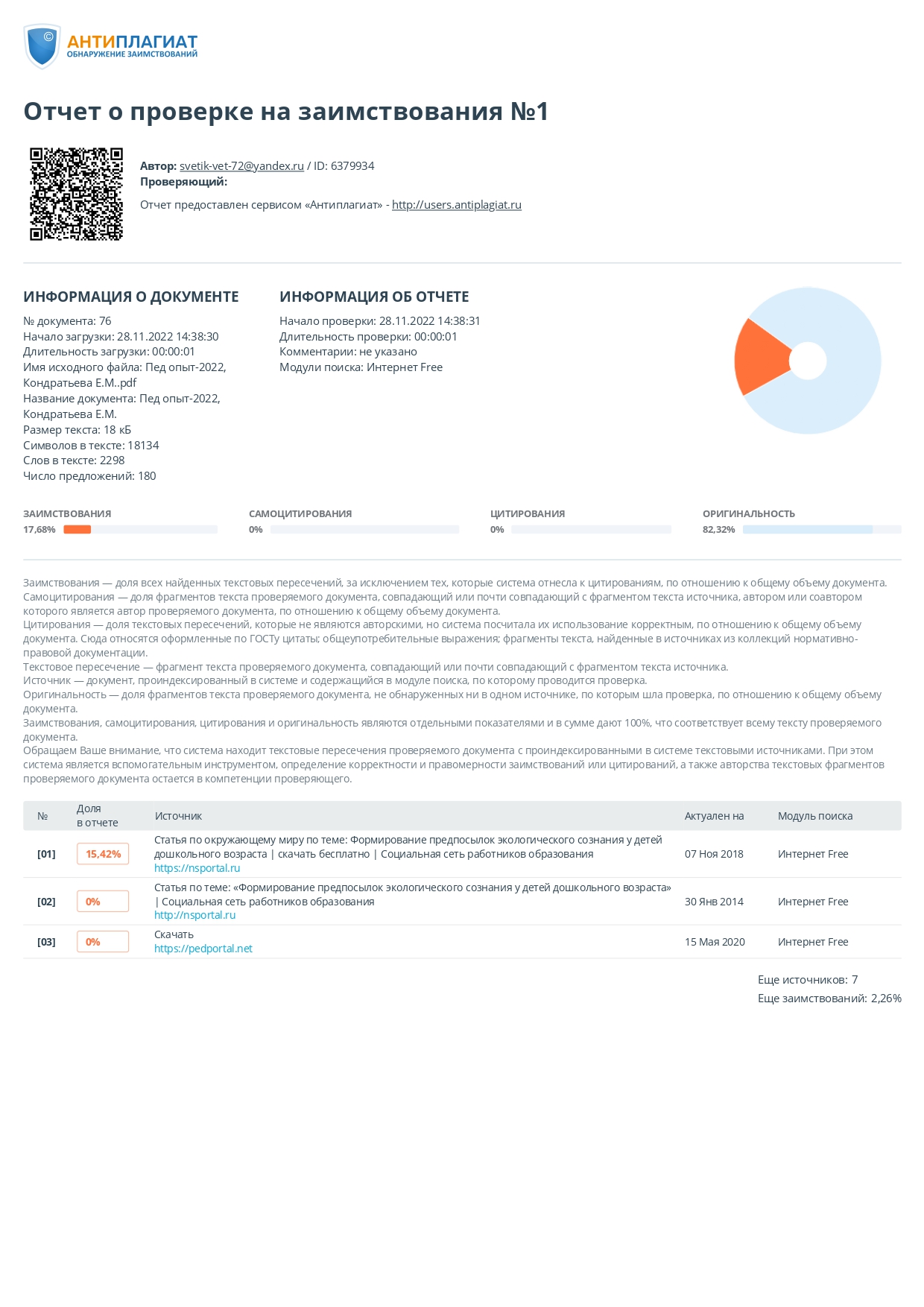 